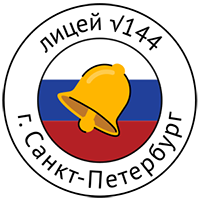 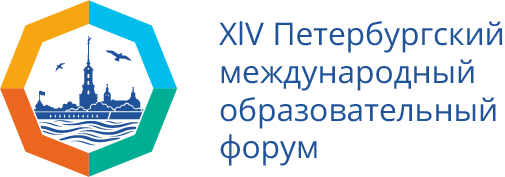 ГБОУ ЛИЦЕЙ № 144  КАЛИНИНСКОГО РАЙОНА САНКТ-ПЕТЕРБУРГАXIV Петербургский международный образовательный форум-2024Инженерные соревнования гидравлических манипуляторов “RoboHand” технической направленностиАдрес Суздальский пр., д. 93, к. 2., станция метро "Гражданский проспект"ПРОГРАММА Цель мероприятия - создать благоприятную среду для понимания и применения актуальных технологических и изобретательских инструментов (гидравлика, механика, ТРИЗ, робототехника) при реализации проекта гидравлического манипулятора и хвата объектов.  Задача участников: за ограниченное время собрать модель универсального хвата для перемещения различных объектов на основе  макета гидравлического манипулятора. Участники:  команды школьников 6-7 классы (3-5 человек).ГБОУ школа № 573 Приморского района Санкт-ПетербургаГБОУ СОШ №98 Калининского районаГБОУ СОШ  №645 Пушкинский район Санкт-ПетербургаГБОУ  лицей № 95 Калининского районаГБОУ  лицей № 119 Калининского районаГБОУ  лицей № 144 Калининского районаГБУ ДО «Центр развития творчества и научно-технических инициатив детей и молодежи» Калининского района Санкт-Петербурга.28 МАРТА 202410.30 - 11.00 Регистрация участников соревнований  11.00-11.10 Открытие соревнований Приветственное слово директора ГБОУ лицея № 144 Калининского района Санкт-ПетербургаФедорова Лолита Анатольевна, директор ГБОУ лицея № 144 Калининского района Санкт-Петербурга11.10 - 11.25 Мастер-класс «Физика и гидравлика» Печникова Галина Юрьевна, учитель физики  ГБОУ лицея №144 Калининского района СПб11.25-12.40 Проведение соревнований Эксперты:Луков Михаил Юрьевич, педагог доп. образования ГБУДО ЦРТ, старший научный сотрудник НовГУ, инженер-исследователь СПбГУСилин Андрей Григорьевич, зам. директора по УВР, учитель информатики ГБОУ лицея №144 Калининского района СПбАлександрова Кристина Дмитриевна, педагог дополнительного образования ГБОУ лицея №144 Калининского района СПб12.40 – 13.00 перерыв, кофе-брейк13.00 – 13.30  Образовательные интенсивы«Профпробы: интеллектуальные энергетические системы»Иванова Ирина Борисовна, зам. директора по УВР, учитель информатики ГБОУ лицея №144 Калининского района СПб«Что? Где? Когда? Занимательные научные фаты»Корольчук Дарья Игоревна, учитель химии ГБОУ лицея №144 Калининского района СПб13.30  Подведение итогов соревнований. Церемония награждения